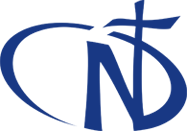 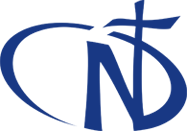 Schwestern Unserer Lieben Frau                            		Heilig Geist General Delegation			      Oktober 2017   Rundschreiben    Ausgabe 9    #6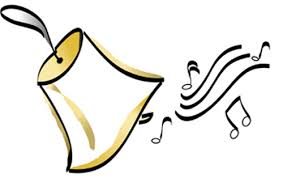 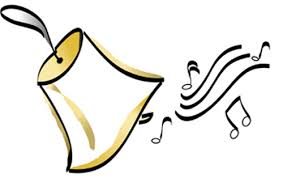 Syokimau, Kenia 2004Es war ein Traum von Schwester Mary Shobana und den Schwestern in Tansania, ein eigenes Haus in Nairobi zu haben.  Schwester Mary Aruna unterrichtete in der Mt. Sinai Schule der Missionare vom Unbefleckten Herzen Marias.  Schließlich fand Schwester Mary Aruna einen Wohltäter, der uns sein Grundstück verkaufte. 2003 kaufte Schwester Mary Aruna das Grundstück mit Hilfe von Schwester Mary Shobana und den Schwestern in Arusha.  Nach dem Kauf pflanzte Schwester Mary Aruna einige Bäume um das Gelände und baute einen Zaun.  2004 gab Schwester Mary Anima, die Provinzoberin der Mariä Himmelfahrt Provinz in Indien, den Schwestern die Erlaubnis, ein Haus für die Schwestern zu bauen.  Im Mai 2004 entstanden die Pläne für eine Schule und ein Schwesternhaus in Syokimau, Nairobi, Kenia.Im Juni wurde Schwester Mary Roshini nach Syokimau geschickt, um sich um den Bau der Schule und des Schwesternhauses zu kümmern. Im Juli traf sie sich mit dem Ingenieur Casmir, um die Pläne entgültig zu besprechen und einen guten Bauunternehmer zu finden.  Schließlich fiel die Wahl auf Manji, einem Bauunternehmer aus Asien, der jahrelange Erfahrungen mit den Salesianern hatte, und die Arbeit begann.Am 8. September 2004 wurde der Traum Wirklichkeit.  An diesem schönen Fest Unserer Lieben Frau ludt Schwester Mary Roshini Pater George Kavungal, CMI ein, eine Feier zu Beginn des Baus der Liebfrauenschule und des Schwesternhauses in Syokimau zu halten.  Am 1. Oktober, dem Fest der hl. Theresa vom Kinde Jesu, wurde der Grundstein des Schwesternhauses und der Schule gesegnet.  Schwester Mary Aruna, Schwester Shobhita und Schwester Roshini hatten einen schönen Gebetsgottesdienst vorbereitet.  Die Nachbarn, unser Ingenieur Casmir, unser Bauunternehmer Manji, drei ND Kandidatinnen und einige Schwestern waren anwesend.  Am 4. Dezember führte Schwester Mary Roshini die ersten Aufnahmeinterviews mit den Kindern und am 25. Januar 2005 wurde unsere Liebfrauenschule mit 12 Schülern eröffnet.  Im Laufe der Jahre kamen immer mehr Schüler und heute – im Jahr 2017 – haben wir 415 Montessori I –Klasse 3 Schüler.  Ein reicher Segen und eine reiche Gnade! 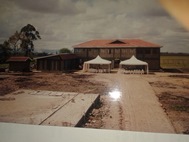 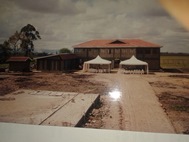 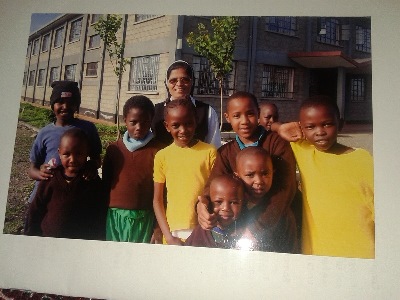 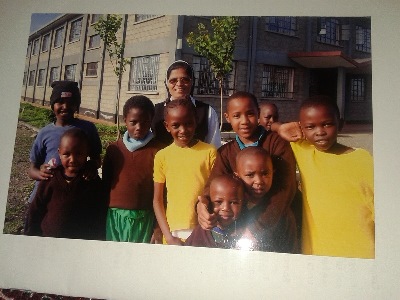 